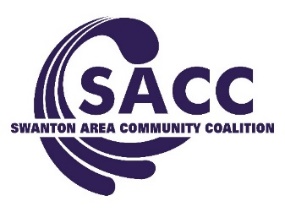 Board Meeting AgendaDecember 5, 2017Attendance: Gary Waterstradt, Colin McQuade, Matt Smith, Lori Jones, Deb Chany, Ed Strietelmeier, Neil Toeppe, Abigail Sciere, Xavier Williams, Andrea Smith & Jill FinkExcused: Garrett Swank Absent: Matthew Schneider, Kerri Rochelle, Cindi DickmanWelcome & Introductions (Gary) Old Business (Gary)Review of Meeting Minutes.  1st: Neil	2nd: 	Ed	Vote: PassOpen FloorNew BusinessOrganization Update (Gary/Andrea)Sustainability Plan: January Mtg Changed- Jan 10th Review of Financial Status-(Neil)             Current Balance:  DFC - $3,625.55      	MHB - $11,394.13            Reserves - $29,538Youth Programming (Jill)Updates (Gary/Andrea)Town Hall-(Matt & Andrea)- Jan 25th Collaborate with Matt (Alpha program)- Skyzone Ed for parents/SMSXmas in Swanton (Xavier)- Very successful this year. A lot more came this year than last yr and they liked the set more this year. More organized this year and happy about the permission slips.  Really well too. This year like how it was set up more, liked how the books were set.  Lots of stickers.  Looked really nice.  Advise that santa doesn’t stay as long. Santa until 1:30Prevention Conference (Jill & Andrea)- Was asked to be presenters – round table – split into two, Andrea spoke on the organization at large, while Jill spoke about the youth programming. Received very nice compliments about our organization. Holiday Campaign- Focus on binge drinking, drinking and driving, and having a safe and sober holiday. Running from January 11th – after the New Year. Starting off with Project Bulldogs and then billboards will be up, yard signs will be located at the park, and poll voting will be available daily on social media2017 Year in ReviewOpen Floor To Discussion (Gary)Adjournment (Gary)  1.)  Neil 		2.) Deb       Vote: Passed